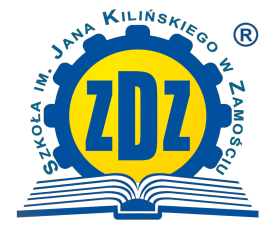 ………………………………………………………………………….Imię i nazwisko uczestnika konkursu……………………………………………………………………………………………………………………………………………..Nazwa SzkołyZGODA NA PRZETWARZANIE DANYCH OSOBOWYCH- Zgodnie z ustawą z dnia 29 sierpnia 1997 r. o ochronie danych osobowych (tekst jednolity 
Dz. U. z 2002 r. Nr 101 poz. 926, z późniejszymi zmianami) wyrażam zgodę na przetwarzanie przez Technikum i Liceum Ogólnokształcące Zakładu Doskonalenia Zawodowego im. Jana Kilińskiego 
w Zamościu (zwanych dalej T i LO ZDZ w Zamościu), danych osobowych mojego dziecka przekazanych w formularzu zgłoszeniowym - w celu prawidłowego i pełnego przeprowadzenia
 III Festiwalu Piosenki Wojskowej „Niepodległa 1918-2018”.- Podanie danych jest dobrowolne, aczkolwiek odmowa ich podania jest równoznaczna z brakiem możliwości udziału w przedsięwzięciu.- Mam prawo dostępu do treści danych dziecka i ich poprawiania, a także prawo do sprzeciwu wobec przetwarzania oraz wobec przekazywania moich danych osobowych innym podmiotom.- Przyjmuję do wiadomości, że informacje o danych osobowych dziecka udzielane mi będą
 na podstawie pisemnego wniosku, oraz, że z prawa do uzyskania takich informacji mogę korzystać nie częściej niż raz na sześć miesięcy. ZGODA NA WYKORZYSTANIE WIZERUNKU1. Wyrażam zgodę na wykorzystywanie wizerunku mojego dziecka przez Technikum i Liceum Ogólnokształcące Zakładu Doskonalenia Zawodowego im. Jana Kilińskiego w Zamościu (zwanych dalej T i LO ZDZ w Zamościu), ul. Peowiaków 3, 22-400 Zamość wpisane do ewidencji szkół 
i placówek niepublicznych prowadzonej przez Prezydenta Miasta Zamość.2. Wyrażam na rzecz T i LO ZDZ w Zamościu, zgodę na wykorzystanie przez T i LO ZDZ w Zamościu
 lub przez inne osoby na zlecenie T i LO ZDZ w Zamościu wizerunku mojego dziecka do promowania działań związanych z realizacją III Festiwalu Piosenki Wojskowej w tym na: obrót egzemplarzami, 
na których utrwalono ten wizerunek, oraz na zwielokrotnianie wizerunku wszelkimi dostępnymi aktualnie technikami i metodami, rozpowszechnianie oraz publikowanie, także wraz z wizerunkami innych osób na materiałach służących popularyzacji działań T i LO ZDZ w Zamościu, oraz prezentowanie osiągnięć z podaniem imienia i nazwiska , poprzez rozpowszechnianie wizerunku w:a) mediach elektronicznych, w szczególności na stronach internetowych;b) prasie;c) broszurach, ulotkach, gazetkach itp.;w okresie nie określonym od podpisania niniejszej Zgody.3. Oświadczam, że wykorzystanie wizerunku zgodnie z niniejszą Zgodą nie narusza niczyich dóbr osobistych ani innych praw.4. T i LO ZDZ w Zamościu może przenieść na inne podmioty prawo do korzystania z wizerunku 
na zasadach określonych w niniejszej Zgodzie, w celu promocji działań T i LO ZDZ w Zamościu.5.  Oświadczam, że niniejszą zgodę udzielam nieodpłatnie.Ochronę wizerunku osoby fotografowanej reguluje Ustawa z dnia 4 lutego 1994 r. o prawie autorskim 
i prawach pokrewnych (Dz. U. 1994 nr 24 poz. 83)             ………………………………....				………………………………………………………………………                             Miejscowość, data				Podpis Rodzica/prawnego opiekuna dziecka